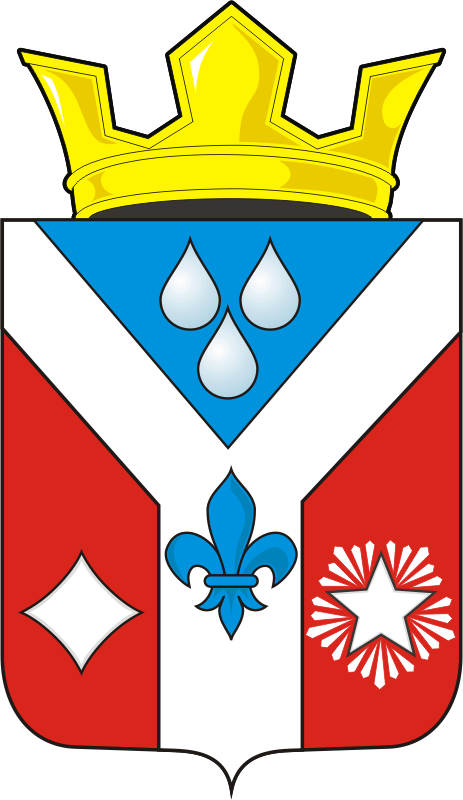 СОВЕТ ДЕПУТАТОВ муниципального образования ГАВРИЛОВСКИЙ СЕЛЬСОВЕТ САРАКТАШСКОГО РАЙОНА оренбургской областиРЕШЕНИЕТридцать седьмого внеочередного заседания Совета депутатов муниципального образования Гавриловский сельсовет четвертого созыва22.03.2024                                  с. Гавриловка                                     №  112О внесении изменений и дополнений в решение Совета депутатов Гавриловского сельсовета от 27 декабря 2023 года № 108 «О бюджете муниципального образования Гавриловский сельсовет Саракташского района Оренбургской области на 2024 год и на плановый период 2025 и 2026 годов»1.  Внести изменения и дополнения в решение  Совета депутатов Гавриловского сельсовета от 27 декабря 2023 года  № 108  «О бюджете муниципального образования Гавриловский сельсовет Саракташского района Оренбургской на 2024 год и на плановый период 2025 и 2026 годов»:1.1. Пункт 1.1 изложить в новой редакции «общий объем доходов местного бюджета на 2024 год в сумме 6 358 100,00 рублей»;1.2. Пункт 1.2 изложить в новой редакции «общий объем расходов местного бюджета на 2024 год в сумме 6 886 055,54 рублей»;1.3. Пункт 1.3 изложить в новой редакции «дефицит местного бюджета в сумме 527 955,54 рублей»;1.4. Дополнить пунктом 15.1. следующего содержания: «15.1. Установить, что в 2024 году казначейскому сопровождению подлежат расчеты по муниципальным контрактам о поставке товаров, выполнении работ, оказании услуг, заключаемым на сумму 10000,00 тыс. руб. и более для обеспечения муниципальных нужд Гавриловского сельсовета Саракташского района Оренбургской области;»2. Приложение 1 «Источники внутреннего финансирования дефицита местного бюджета на 2024 год и  на плановый период  2025 - 2026 г.» изложить в редакции, согласно приложению № 1 к настоящему решению;3. Приложение 2 «Поступление доходов в местный  бюджет по кодам видов доходов, подвидов доходов на 2024 год и  на  плановый период 2025, 2026 годов» изложить в редакции, согласно приложению № 2 к настоящему решению;4. Приложение 3 «Распределение бюджетных ассигнований местного бюджета на 2024 год и  на  плановый период 2025 и 2026 годов по разделам, подразделам расходов классификации расходов бюджета» изложить в редакции согласно приложению № 3 к настоящему решению;5. Приложение 4 «Распределение бюджетных ассигнований  местного бюджета   по разделам,  подразделам,  целевым статьям (муниципальным программам Гавриловского сельсовета и непрограммным направлениям деятельности группам и подгруппам) и видам расходов классификации расходов бюджета на 2024 год и на плановый период 2025 и 2026 г.» изложить в редакции согласно приложению № 4 к настоящему решению;6.  Приложение 5 «Ведомственная структура расходов местного бюджета на 2024 год и   плановый период 2025 - 2026 годов»  изложить в редакции согласно приложению № 5 к настоящему решению;7. Приложение 6 «Распределение бюджетных ассигнований местного бюджета по целевым статьям (муниципальным программам Гавриловского сельсовета и непрограммным направлениям деятельности), разделам, подразделам, группам и подгруппам видов расходов  классификации расходов на 2024 год на плановый период 2025 и 2026 года» изложить в редакции, согласно приложению № 6 к настоящему решению;8. Приложение 8 «Основные параметры первоочередных расходов бюджета на 2024 год» изложить в редакции, согласно приложению № 7 к настоящему решению;9. В пункте 10 Решения слова «на 2024 год в сумме 723000,00 руб.» заменить словами «на 2024 год в сумме 2 578 627,71 руб.»; 10.  Контроль за исполнением данного решения возложить на постоянную комиссию  по бюджетной, налоговой и финансовой политике, собственности и экономическим вопросам, торговле и быту  (Жанзакова А.Т.) 11. Настоящее решение распространяется на правоотношения, возникшие с  1 января 2024 года и подлежит размещению на официальном сайте администрации муниципального образования Гавриловский сельсовет Саракташского района Оренбургской области в сети Интернет в десятидневный срок. Разослано: постоянной комиссии, прокуратуре района, в делоПредседатель Совета депутатов сельсоветаГлава муниципального образования___________ И.Ю. Куклова          ___________ Е.И. Варламова 